ПРИЛОЖЕНИЕ № 4к административному регламентупредоставления муниципальной услугиуслуги по рассмотрению жалоб потребителей по вопросам, регулируемым законодательством о защите прав потребителейБлок схема последовательности административных действийпри предоставлении муниципальной услугиЗаявительПодача заявления и документов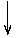 ИсполнительВид работСрок выполненияГлавный специалист по кадрам, делопроизводству и документообороту организационно-правового структурного подразделенияРегистрация входящих документов, направление Главе Местной администрации1 деньГлаваМестной администрацииРассмотрение документов и направление задания  для исполнения1 деньЗаместитель Главы по общим вопросамПодготовка ответа заявителю с разъяснением положений действующего законодательства о правах потребителей, способах защиты прав, органов государственной власти, правомочных принимать мер, направленные на восстановление прав потребителей, порядке обращения в указанные органы.При наличии согласия заявителя, направляет копию обращения в общество по защите прав потребителей и органы государственной власти, правомочные проводить проверки соблюдения законодательства о защите прав потребителей.Вносит данные о лице, нарушившим права потребителей и о допущенном нарушении с перечень лиц, допускающим нарушения права потребителей.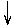 15 днейГлава Местной АдминистрацииПодписание ответа заявителю1 деньГлавный специалист по кадрам, делопроизводству и документообороту организационно-правового структурного подразделенияРегистрация сообщения1 деньГлавный специалист по кадрам, делопроизводству и документообороту организационно-правового структурного подразделенияВыдача ответа заявителю(либо направление почтой)1 день